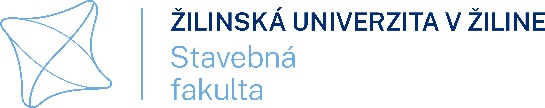 Individuálny študijný a vedecký plán denného doktorandaPoznámka: Zmeny počas štúdia, zmena formy štúdia, zmena školiteľa, iné 1. rok štúdiaTitul, meno, priezviskorod.Narodený/ávštátna príslušnosťKatedraKontakt (telefón, e-mail)Študijný odbor35 stavebníctvoŠtudijný programteória a konštrukcie inžinierskych staviebŠkoliteľNázov dizertačnej práceForma štúdiadennáDátum začatia doktorandského štúdiaDátum ukončenia doktorandského štúdiaPovinné predmetysemestersemesterukončenieukončeniekreditykredityAplikovaná matematikaZSZSSS55Aplikovaná fyzikaZSZSSS55Metodika vedeckej práceZSZSSS55Cudzí jazyk - AJZSZSVV22Vedecká činnost ZS+LSZS+LSV + VV + V3+33+3Príprava vedeckého experimentuLSLSSS55Cudzí jazyk - AJLSLSSS33Povinne voliteľné predmetyPovinne voliteľné predmetyPovinne voliteľné predmetyPovinne voliteľné predmetyPovinne voliteľné predmetyPovinne voliteľné predmetyPovinne voliteľné predmetyLSLSSS55LSLSSS55LSLSSS55Pedagogická činnosť Pedagogická činnosť ZS + LS ZS + LS V + V V + V 2 + 2 2 + 2 Projekt dizertačnej práce Projekt dizertačnej práce ZS + LSZS + LSV + VV + V5 + 55 + 5Povinná a odporúčaná literatúraPovinná a odporúčaná literatúraPovinná a odporúčaná literatúraPovinná a odporúčaná literatúraPovinná a odporúčaná literatúraPovinná a odporúčaná literatúraPovinná a odporúčaná literatúraPovinná a odporúčaná literatúraCelkový počet kreditov za akademický rok – 1. rok štúdia               60Školiteľ: ............................Doktorand: ...........................Dekan: ................................. IŠP pre 1. rok štúdia schválený SOK dňa ..............Podpis predsedu SOK: ........................